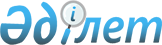 Қазақстан Республикасы Денсаулық сақтау министрлігінің кейбір бұйрықтардың күші жойылды деп тану туралыҚазақстан Республикасы Денсаулық сақтау министрінің м.а. 2023 жылғы 16 ақпандағы № 24 бұйрығы. Қазақстан Республикасының Әділет министрлігінде 2023 жылғы 20 ақпанда № 31933 болып тіркелді
      "Құқықтық актілер туралы" Қазақстан Республикасы Заңының 27-бабының 2-тармағына сәйкес БҰЙЫРАМЫН:
      1. Осы бұйрыққа қосымшаға сәйкес тізбе бойынша Қазақстан Республикасы Денсаулық сақтау министрлігінің кейбір бұйрықтардың күші жойылды деп танылсын.
      2. Қазақстан Республикасы Денсаулық сақтау министрлігінің Ғылым және адами ресурстар департаменті Қазақстан Республикасының заңнамасында белгіленген тәртіппен:
      1) осы бұйрықты Қазақстан Республикасы Әділет министрлігінде мемлекеттік тіркеуді;
      2) осы бұйрықты ресми жариялағаннан кейін оны Қазақстан Республикасы Денсаулық сақтау министрлігінің интернет-ресурсында орналастыруды;
      3) осы бұйрықты Қазақстан Республикасы Әділет министрлігінде мемлекеттік тіркегеннен кейін он жұмыс күні ішінде Қазақстан Республикасы Денсаулық сақтау министрлігінің Заң департаментіне осы тармақтың 1) және 2) тармақшаларында көзделген іс-шаралардың орындалуы туралы мәліметтерді ұсынуды қамтамасыз етсін.
      3. Осы бұйрықтың орындалуын бақылау жетекшілік ететін Қазақстан Республикасының Денсаулық сақтау вице-министріне жүктелсін. 
      4. Осы бұйрық алғашқы ресми жарияланған күнінен кейін қолданысқа енгізіледі. Қазақстан Республикасы Денсаулық сақтау министрлігiнiң күші жойылған кейбір бұйрықтарының тізбесі
      1. "Денсаулық сақтау саласындағы білім беру ұйымдарының симуляциялық кабинеттерін (орталықтарын) жарақтандыру нормативтерінің бекіту туралы" Қазақстан Республикасы Денсаулық сақтау және әлеуметтік даму министрінің 2015 жылғы 29 мамырдағы № 423 бұйрығы (Нормативтік құқықтық актілерді мемлекеттік тіркеу тізілімінде № 11644 болып тіркелген);
      2. "Медициналық колледждердің клиникаға дейінгі симуляциялық кабинеттерін жарақтандыру нормативтерін бекіту туралы" Қазақстан Республикасы Денсаулық сақтау және әлеуметтік даму министрінің 2015 жылғы 29 мамырдағы № 423 бұйрығына өзгерістер енгізу туралы Қазақстан Республикасы Денсаулық сақтау министрінің 2019 жылғы 13 мамырдағы № ҚР ДСМ-72 бұйрығы (Нормативтік құқықтық актілерді мемлекеттік тіркеу тізілімінде № 18659 болып тіркелген);
      3. "Өңірлерді медицина қызметкерлерімен қамтамасыз етудің ең төмен нормативтерін бекіту туралы" Қазақстан Республикасы Денсаулық сақтау министрінің 2020 жылғы 25 қарашадағы № ҚР ДСМ-205/2020 бұйрығы (Нормативтік құқықтық актілерді мемлекеттік тіркеу тізілімінде № 21679 болып тіркелген);
      4. "Денсаулық сақтау саласындағы кадрларды даярлауға және олардың біліктілігін арттыруға мемлекеттік білім беру тапсырысын орналастыру туралы" Қазақстан Республикасы Денсаулық сақтау министрінің міндетін атқарушы 2020 жылғы 24 желтоқсандағы № ҚР ДСМ-329/2020 бұйрығының (Нормативтік құқықтық актілерді мемлекеттік тіркеу тізілімінде № 21940 болып тіркелген);
      5. "Медициналық және фармацевтік кадрлардың біліктілігін арттыру және оларды қайта даярлаудың үлгілік бағдарламаларын бекіту туралы" Қазақстан Республикасы Денсаулық сақтау министрінің 2017 жылғы 14 сәуірдегі № 165 бұйрығы (Нормативтік құқықтық актілерді мемлекеттік тіркеу тізілімінде № 15167 болып тіркелген);
      6. "Медициналық және фармацевтік кадрлардың біліктілігін арттыру және оларды қайта даярлаудың үлгілік бағдарламаларын бекіту туралы" Қазақстан Республикасы Денсаулық сақтау министрінің 2017 жылғы 14 сәуірдегі № 165 және "Медициналық және фармацевтикалық мамандықтар бойынша мемлекеттік жалпыға бірдей міндетті стандарттар мен үлгілік кәсіптік оқу бағдарламаларын бекіту туралы" Қазақстан Республикасы Денсаулық сақтау және әлеуметтік даму министрінің міндетін атқарушының 2015 жылғы 31 шілдедегі № 647 бұйрықтарына өзгерістер мен толықтырулар енгізу туралы Қазақстан Республикасы Денсаулық сақтау министрінің 2018 жылғы 11 қазандағы № ҚР ДСМ-26 бұйрығы (Нормативтік құқықтық актілерді мемлекеттік тіркеу тізілімінде № 17684 болып тіркелген).
					© 2012. Қазақстан Республикасы Әділет министрлігінің «Қазақстан Республикасының Заңнама және құқықтық ақпарат институты» ШЖҚ РМК
				
      Қазақстан РеспубликасыДенсаулық сақтау министрінің м.а.

Т. Султангазиев
Қазақстан Республикасы
Денсаулық сақтау
министрінің м.а.
2023 жылғы 16 ақпандағы
№ 24 Бұйрығына
қосымша